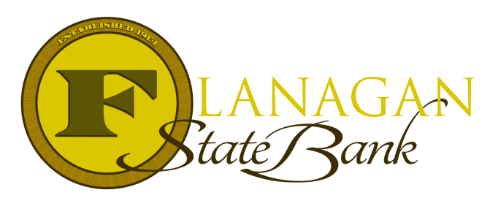 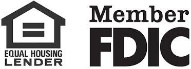 How to Know When Negative Credit is Really in the Past!Having credit issues is stressful and confusing. Most consumers have no idea when they might be able to apply for a new mortgage loan.  This handy chart will give consumers the information to help them know the soonest they could apply for a mortgage loan.These are general guidelines and with all credit related issues please contact me to help figure out the best way to accomplish a mortgage loan!  Borrowers who have experienced this type of negative credit will need to be prepared to provide documentation such as bankruptcy papers, foreclosure documents, etc.Call us today for the best answers to the mortgage questions!~ Provided to you by ~Name: 						Phone: Title:           					Email:Address: 					City, State, ZipApply Now Link:Credit EventConventionalFHAVAUSDABankruptcy – Chapter 74 years from discharge date  2 years discharge date 2 years from discharge date 3 years from discharge date Bankruptcy – Chapter 132 years from discharge date OR4 years from Dismissal Date12 months into repayment period – must have timely payments and court permission12 months into repayment period – must have timely payments and court permission12 months into repayment period – must have timely payments and court permissionMultiple Bankruptcies5 years from last Discharge date (if more than 1 BK in last 7 years)5 years from last Discharge date (if more than 1 BK in last 7 years)Follow standard requirements for type of bankruptcy last filedFollow standard requirements for type of bankruptcy last filedForeclosure – Deed In Lieu7 years – No Bankruptcy  House included in BK, follow BK wait timeDeed In Lieu – 4 years3 years OR If house was included in CH 7 BK, treated as 2 separate events2 years ORIf house was included in BK, follow BK wait time3 years ORIf house was included in BK, follow BK wait timeShort Sale4 years 3 yearsNone, but 12 months satisfactory credit after event is needed3 yearsFederal Tax LienPayment agreement + 1 month history of paymentPayment agreement + 3-month history of paymentPayment agreement + 3-month history of paymentPayment agreement + 3-month history of payment